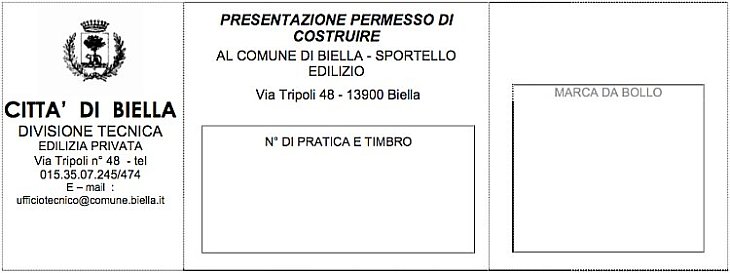 Inizio moduloN.B. IN CASO DI PIU' RICHIEDENTI AGGIUNGERLI IN CALCE AL MODULODICHIARAin applicazione degli artt. 46 e 47 del dPR 28/12/2000 n° 445; consapevole della responsabilità penale, in caso di falsità in atti e di dichiarazione mendace, ai sensi dell'art. 76 del dPR 28/12/2000 n. 445;

Note : IL RICHIEDENTEDATI ANAGRAFICI DEL RICHIEDENTEIl/ La sottoscritto/a 

Codice Fiscale 

nato/a Prov. il 

residente in: Comune Prov. CAP 

indirizzo n. tel. 

@mail fax. EVENTUALE DOMICILIOeventuale domicilio per invio comunicazioni: presso 

Comune Prov. CAP 

indirizzo n. tel. 

@mail fax. QUALIFICAZIONE DEL SOGGETTO PRIMO INTESTATOin qualità di Primo Intestato per la pratica in oggetto, presentata da n. soggetti in qualita' di richiedenti come da autocertificazioni allegate:

in proprio QUALIFICAZIONE DEL SOGGETTO PRIMO INTESTATOin qualita' di legale rappresentante della seguente persona giuridica (1):

in qualita' di amministratore di (2):

Cognome/nome o Ragione sociale 

Codice Fiscale 

nato/a Prov. il 

residente/sede in . via  TITOLO DI LEGITTIMAZIONE

(tabella A)di essere legittimato in proprio in quanto (si veda tabella A):

che la persona giuridica rappresentata e' legittimata in quanto (si veda la tabella A):

(3) CHIEDE IL RILASCIO DICHIEDE IL RILASCIO DICHIEDE IL RILASCIO DICHIEDE IL RILASCIO DICOMPILARE IN CASO DI RICHIESTA DI AUTORIZZAZIONE PAESAGGISTICA AI SENSI L.R. 32/08COMPILARE IN CASO DI RICHIESTA DI AUTORIZZAZIONE PAESAGGISTICA AI SENSI L.R. 32/08COMPILARE IN CASO DI RICHIESTA DI AUTORIZZAZIONE PAESAGGISTICA AI SENSI L.R. 32/08COMPILARE IN CASO DI RICHIESTA DI AUTORIZZAZIONE PAESAGGISTICA AI SENSI L.R. 32/08RICHIESTA DI AUTORIZZAZIONE PAESAGGISTICO AMBIENTALERICHIESTA DI AUTORIZZAZIONE PAESAGGISTICO AMBIENTALEAUTORIZZAZIONE PER MODIFICHE DELLO STATO DEI LUOGHI IN ZONE SOGGETTE A VINCOLO PAESISTICO AMBIENTALE IN SUB DELEGA ai sensi del d.lgs. n. 42/2004.COMPILARE IN CASO DI RICHIESTA DI AUTORIZZAZIONE PER INTERVENTI IN ZONA SOGGETTA A VINCOLI DI TUTELA IDROGEOLOGICA DI CUI AL R.D.L.  30 DICEMBRE 1932 N. 3267COMPILARE IN CASO DI RICHIESTA DI AUTORIZZAZIONE PER INTERVENTI IN ZONA SOGGETTA A VINCOLI DI TUTELA IDROGEOLOGICA DI CUI AL R.D.L.  30 DICEMBRE 1932 N. 3267COMPILARE IN CASO DI RICHIESTA DI AUTORIZZAZIONE PER INTERVENTI IN ZONA SOGGETTA A VINCOLI DI TUTELA IDROGEOLOGICA DI CUI AL R.D.L.  30 DICEMBRE 1932 N. 3267COMPILARE IN CASO DI RICHIESTA DI AUTORIZZAZIONE PER INTERVENTI IN ZONA SOGGETTA A VINCOLI DI TUTELA IDROGEOLOGICA DI CUI AL R.D.L.  30 DICEMBRE 1932 N. 3267RICHIESTA DI PERMESSO DI COSTRUIRE (tabella B)PERMESSO DI COSTRUIRE ai sensi art. 10 d.P.R. n. 38/2001 e smi per lavori/attività di: (4)

CASI PARTICOLARI DI PRESENTAZIONE DI PERMESSI DI COSTRUIRERichiesta di variante in corso d'opera : indicare i precedenti:                                           permesso n. data CASI PARTICOLARI DI PRESENTAZIONE DI PERMESSI DI COSTRUIRERichiesta di  permesso in sanatoria ai sensi: CASI PARTICOLARI DI PRESENTAZIONE DI PERMESSI DI COSTRUIREart. 36 del D.P.R. n. 380/2001 e s.m.i. (accertamento di conformità per opere soggette a permesso di costruire) DESCRIZIONE SINTETICA DELL'INTERVENTODescrizione dell'intervento, come da elaborati progettuali allegati:

Descrizione dell'intervento, come da elaborati progettuali allegati:

Descrizione dell'intervento, come da elaborati progettuali allegati:

COMPILAZIONE OBBLIGATORIA: SI TRATTA DI DICHIARAZIONE SOSTITUTIVA DI ATTO DI NOTORIETA' RELATIVA ALLA PROPRIETA' DELL'IMMOBILE RESA AI SENSI E PER GLI EFFETTI DEGLI ARTT. 47 E 76 DEL DPR 28/12/2000 N. 445 COMPILAZIONE OBBLIGATORIA: SI TRATTA DI DICHIARAZIONE SOSTITUTIVA DI ATTO DI NOTORIETA' RELATIVA ALLA PROPRIETA' DELL'IMMOBILE RESA AI SENSI E PER GLI EFFETTI DEGLI ARTT. 47 E 76 DEL DPR 28/12/2000 N. 445 COMPILAZIONE OBBLIGATORIA: SI TRATTA DI DICHIARAZIONE SOSTITUTIVA DI ATTO DI NOTORIETA' RELATIVA ALLA PROPRIETA' DELL'IMMOBILE RESA AI SENSI E PER GLI EFFETTI DEGLI ARTT. 47 E 76 DEL DPR 28/12/2000 N. 445 UBICAZIONE INTERVENTOrelativo all'immobile sito in BIella:

Indirizzo n.  relativo all'immobile sito in BIella:

Indirizzo n.  DATI CATASTALIcensito al catasto sito in Biella: N.C. TERRENI

foglio n. mapp. censito al catasto sito in Biella: N.C. TERRENI

foglio n. mapp. DATI CATASTALIcensito al catasto sito in Biella: N.C. EDILIZIO URBANO

foglio n. mapp. sub. sub. sub. mapp.    sub. sub. sub. censito al catasto sito in Biella: N.C. EDILIZIO URBANO

foglio n. mapp. sub. sub. sub. mapp.    sub. sub. sub. COMPILARE IN CASO DI RICHIESTA DI AUTORIZZAZIONE PER INTERVENTI IN ZONA SOGGETTA A VINCOLI DI TUTELA IDROGEOLOGICA DI CUI AL R.D.L.  30 DICEMBRE 1932 N. 3267COMPILARE IN CASO DI RICHIESTA DI AUTORIZZAZIONE PER INTERVENTI IN ZONA SOGGETTA A VINCOLI DI TUTELA IDROGEOLOGICA DI CUI AL R.D.L.  30 DICEMBRE 1932 N. 3267COMPILARE IN CASO DI RICHIESTA DI AUTORIZZAZIONE PER INTERVENTI IN ZONA SOGGETTA A VINCOLI DI TUTELA IDROGEOLOGICA DI CUI AL R.D.L.  30 DICEMBRE 1932 N. 3267COMPILARE IN CASO DI RICHIESTA DI AUTORIZZAZIONE PER INTERVENTI IN ZONA SOGGETTA A VINCOLI DI TUTELA IDROGEOLOGICA DI CUI AL R.D.L.  30 DICEMBRE 1932 N. 3267DICHIARA INOLTRE CHEDICHIARA INOLTRE CHEDICHIARA INOLTRE CHECOMPILARE SE RICORRONO I CASI INDICATI COMPILARE SE RICORRONO I CASI INDICATI COMPILARE SE RICORRONO I CASI INDICATI OPERE SU PARTI COMUNI CONDOMINIALI O MODIFICHE ESTERNEIl progetto è stato approvato dall'assemblea condominiale della quale si allega il verbale. OPERE SU PARTI COMUNI CONDOMINIALI O MODIFICHE ESTERNEIl verbale dell'assemblea condominiale di approvazione del progetto sarà presentato prima del rilascio del permesso di costruire. EVENTUALE RECUPERO SOTTOTETTIil sottotetto costituisce pertinenza dell'unità immobiliare sottostante ed è censito al Catasto sotto il medesimo subalterno; EVENTUALE RECUPERO SOTTOTETTItrattasi di edificio unifamiliare e pertanto il sottotetto costituisce pertinenza; EVENTUALE RECUPERO SOTTOTETTIil sottotetto non costituisce pertinenza dell'unità immobiliare sottostante; EVENTUALE CONDONO EDILIZIO PRESENTATOCon riferimento ai condoni edilizi ai sensi delle leggi n. 47/1985, n. 724/1994, n. 269/2003, in relazione all'immobile oggetto di intervento:Con riferimento ai condoni edilizi ai sensi delle leggi n. 47/1985, n. 724/1994, n. 269/2003, in relazione all'immobile oggetto di intervento:Con riferimento ai condoni edilizi ai sensi delle leggi n. 47/1985, n. 724/1994, n. 269/2003, in relazione all'immobile oggetto di intervento:EVENTUALE CONDONO EDILIZIO PRESENTATOnon è stata presentata istanza riferita ai condoni edilizi indicati:non è stata presentata istanza riferita ai condoni edilizi indicati:EVENTUALE CONDONO EDILIZIO PRESENTATOè stata presentata istanza di condono edilizio Protocollo n° ai sensi della legge n.: è stata presentata istanza di condono edilizio Protocollo n° ai sensi della legge n.: EVENTUALE CONDONO EDILIZIO PRESENTATO47/1985 724/1994 269/2003 e la relativa pratica:47/1985 724/1994 269/2003 e la relativa pratica:EVENTUALE CONDONO EDILIZIO PRESENTATOè tuttora in attesa di definizione EVENTUALE CONDONO EDILIZIO PRESENTATOsi è conclusa con il rilascio di provvedimento in sanatoria n. in data ELABORATIgli elaborati necessari per la verifica di conformità dell'intervento sono elencati nell'art. 18 Regolamento Edilizio e sono debitamente firmati dal sottoscritto, da tutti gli altri soggetti aventi titolo e dai professionisti incaricati; DOCUMENTO DI IDENTITA'ai sensi dell'art. 38, comma 3, del DPR 28/12/2000 n. 445, alla presente autocertificazione viene allegata fotocopia di un documento di identità, in corso di validità, del sottoscrittore;DIRITTI DI TERZIsi solleva l'amministrazione comunale, da ogni responsabilità riguardante i diritti di terzi, relativamente all'esecuzione delle opere di cui alla presente;PROTEZIONE DEI DATI PERSONALIcon la firma della presente si autorizza il Comune di Biella a raccogliere e trattare, per fini strettamente connessi a compiti istituzionali, i propri dati personali, limitatamente a quanto necessario per rispondere alla richiesta di intervento che lo riguarda, in osservanza del Codice in materia di protezione dei dati personali (d.l. n. 196/2003)PRODUZIONE DI TERRE E ROCCE DA SCAVOl’intervento NON prevede la produzione di terre e rocce da scavo PRODUZIONE DI TERRE E ROCCE DA SCAVOl’intervento prevede la produzione di terre e rocce da scavo, da sottoporre alle disposizioni in materia di rifiuti (parte quarta D.Lgs 152/2006) e, pertanto, si allega stima dei quantitativi prodotti ed indicazione del presunto impianto di destinazione; PRODUZIONE DI TERRE E ROCCE DA SCAVOl’intervento prevede la produzione di terre e rocce da scavo da impiegare ai sensi delle disposizioni di cui al D.Lgs 152 art. 186 e, pertanto, si allega documentazione descrittiva dell’utilizzo previsto e della sussistenza dei requisiti di cui al citato articolo; COMUNICAZIONE PROGETTISTI Cognome e nome/Rag. sociale 

codice fiscale 

Studio/Sede: Comune Prov. CAP 

indirizzo n. tel. 

@mail fax. 

N° iscrizione (albo) Prov. Qualifica 

BiellaALLEGATO: TABELLEALLEGATO: TABELLETabella A - Soggetti abilitati alla presentazione di pratica ediliziaTabella A - Soggetti abilitati alla presentazione di pratica ediliziaPRProprietario dell'immobile.CNSoggetto attuatore in virtù di convenzione (5).SUSuperficiario: nei limiti della costituzione del suo diritto (artt. 952 e 955 del Codice Civile).ENEnfiteuta: nei limiti del contratto di enfiteusi.USUsufruttuario o titolare di diritto di uso o di abitazione: solo per interventi di manutenzione, restaturo e risanamento conservativo o assimilabili.TSTitolare di servitù prediali: solo per interventi di manutenzione ordinaria, restauro e risanamento conservativo o assimilabili.LOLocatario: solo per interventi di manutenzione ordinaria, restauro e risanamento conservativo o assimilabili, che rivestano carattere di urgenza, ai sensi dell'art. 1577 c.c., autorizzati dal proprietario per iscritto nel contratto di locazione - del quale va prodotta copia - oppure con autorizzazione espressa.BEBeneficiario di un provvedimento di occupazione d'urgenza: con esclusivo riferimento all'opera inerente il provvedimento.COConcessionario di beni demaniali, conformemente all'atto concessorio: per quanto definito nella concessione del bene demaniale fatto salvo che per le opere non previste nella concessione del bene demaniale occorre acquisire il consenso dell'Ente concedente.ASAzienda erogatrice di pubblici servizi: conformemente alla convenzione, accordo o servitù, dei quali occorre produrre copia, definita con il proprietario o avente titolo.TDTitolare di un diritto derivante da un provvedimento giudiziario o amministrativo (Quali la qualità di tutore, di curatore, di curatore fallimentare, di commissario giudiziale, di aggiudicatario di vendita fallimentare...); Occorre produrre copia del titolo.ACAmministratore di condominio: il condominio deve essere giuridicamente costituito e deve essere prodotto il verbale dell'assemblea condominiale oppure la dichiarazione sostitutiva dell'Amministratore del Condominio che attesta l'approvazione delle opere da parte dell'assemblea condominiale con la maggioranza prescritta dal Codice Civile.ASAssegnatario di area PEEP o PIP: conformemente all'atto di assegnazione dell'organo comunale competente, esecutivo ai sensi di legge.RASoggetto responsabile dell'abuso edilizio (art. 13 L. 47/1985): è necessario produrre atto di assenso della proprietà.AGAltro negozio giuridico che consente l'utilizzazione dell'immobile o attribuisce facoltà di presentare il progetto edilizio ed eseguire i lavori: specificare negli appositi spazi.
Tabella B - Interventi soggetti a permesso di costruire
Tabella B - Interventi soggetti a permesso di costruireSi riportano l'articolo del Testo Unico Edilizia di riferimento per l'intervento e il riferimento alla classificazione dei tipi di intervento (art. 3 T.U.E.)Si riportano l'articolo del Testo Unico Edilizia di riferimento per l'intervento e il riferimento alla classificazione dei tipi di intervento (art. 3 T.U.E.)Art. TUEtipo di intervento (gli interventi art. 10.1.a riportano la classificazione art. 3 del TUE per le nuove costruzioni)10.1.a)e.1) Nuova costruzione / Ampliamento

e.2) Urbanizzazione primaria e secondaria

e.3) Realizzazione di infrastruttura o impianto

e.4) Installazione di torri, tralicci, ripetitori

e.5) Installazione di manufatti leggeri, strutture in genere su suolo privato atte a soddisfare esigenze non temporanee

e.6) Realizzazione di depositi di merci o materiali, impianti per attività produttive all'aperto cui consegue la trasformazione permanente del suolo edificato10.1.b)Ristrutturazione edilizia con:

modifiche del volume, della sagoma, dei prospetti, delle superfici

recupero ai fini abitativi di sottotetti, ai sensi della L.R. 21/98;

mutamento della destinazione d'uso in immobile in zona omogenea A10.2Ristrutturazione edilizia con mutamento della destinazione d'uso ai sensi dell'art. 8 Legge regionale 8 luglio 1999, n. 19 "Norme in materia edilizia e modifiche alla legge regionale 5 dicembre 1977, n. 56 (Tutela ed uso del suolo). 

Tabella E - Interventi realizzabili con il rilascio di permesso convenzionato e in riferimento ad uno dei seguenti casi:

Tabella E - Interventi realizzabili con il rilascio di permesso convenzionato e in riferimento ad uno dei seguenti casi:Convenzione del rep. ;Convenzione del rep. ;Deliberazione di approvazione schema di convenzione C.C. del Deliberazione di approvazione schema di convenzione C.C. del Accordo di programma approvato con deliberazione C.C. del Accordo di programma approvato con deliberazione C.C. del P.P. approvato con deliberazione C.C. del P.P. approvato con deliberazione C.C. del P.E.C. approvato con deliberazione C.C. del P.E.C. approvato con deliberazione C.C. del Concessione Convenzionata approvata con deliberazione C.C. del Concessione Convenzionata approvata con deliberazione C.C. del (Altro: specificare): (Altro: specificare): NOTE:NOTE:1Indicare gli estremi della persona giuridica nelle caselle sottostanti.2Indicare gli estremi del soggetto amministrato nelle caselle sottostanti.3Inserire la motivazione ricavandola dall'allegata "Tabella A" riportata nelle note di chiusura del presente modello.4Indicare i lavori o attività per i quali si richiede il permesso di costruire, inserendo una delle voci previste nella "Tabella B - Interventi soggetti a permesso di costruire"; in testa all'elenco è richiamato l'articolo del T.U.E. o della legge regionale di riferimento per l'intervento;5Conformemente ad accordo di programma, P.P., P.E.C. o Concessione Convenzionata